Муниципальное дошкольное образовательное учреждение«Детский сад № 40»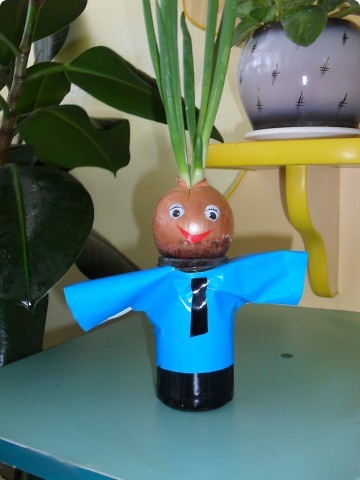                                 Подготовили:воспитатели: Симдянкина Н.М.,                                   Топорова Т.А.СаранскПаспорт проектаАктуальность проектаМногие родители, имеющие свои огороды (дачи), не подозревают, что зеленое царство начнет вызывать огромный интерес ребенка, если взрослые научат наблюдать за растением, видеть в зеленом ростке особое живое существо, жизнь которого целиком зависит от того, получает он уход или нет. Только с помощью взрослых дошкольник может понять, что жизнь растения зависит от наличия тепла, света и хорошей почвы, научится отличать здоровое и сильное растение от слабого, хилого, требующего «лечения». Научившись понимать состояние растений, ребенок будет сочувствовать и ухаживать. Таким образом, решаются задачи познавательно-исследовательского, социально-личностного, эстетического развития ребенка. Маленькие дети любят действовать. Мир вокруг себя они познают практически, а свои действия с наблюдениями за результатами. Практической деятельностью является непосредственное участие детей в ходе за растениями. Приобщение к посильному труду по уходу за растениями – это, прежде всего развитие таких качеств, как ответственность за выполнение поручения, за полученный результат, обязательность, целеустремленность. А это очень важные качества для обучения ребенка в школе. Однако проблема состоит в том, что дети младшего дошкольного возраста в недостаточной степени имеют представления о растениях, о том, где они растут, о необходимых условиях их роста, их интерес к познавательно-исследовательской деятельности недостаточно развит. Чтобы удовлетворить детскую любознательность, привить первые навыки активности и самостоятельности мышления, мы создали условия для поисково-исследовательской деятельности детей. Ознакомление с ростом и развитием растений можно осуществлять в зимне-весенний период, выращивая в помещении детского сада различные культуры из семян и луковиц, используя для этого огород на окне.Методическое обеспечение: Коробова М.В., Белоусова Р.Ю. «Малыш в мире природы».В работе над формированием познавательно-исследовательского развития у детей раннего возраста существуют противоречия:в  недостаточной  степени  имеют  представления  о  растениях,  о  том,  где  они растут, о необходимых условиях их роста, их интерес к познавательно-исследовательской деятельности недостаточно развит.Определена цель:Формирование у детей интереса к познавательно-исследовательской деятельности по выращиванию растений в комнатных условиях. Поставлены задачи:1. Образовательные:познакомить с внешним видом овоща и с его характерными особенностями;выработать навыки посадки лука в землю и в стакан с водой;формировать представления об условиях, которые необходимы для роста зелёного лука (земля, вода, свет).Развивающие:развивать наблюдательность, замечать изменения в росте лука (зелёные пёрышки, корешки в воде);развивать у детей стремление отражать свои наблюдения за ростом лука в продуктивной деятельности (лепка, рисование).Воспитательные:воспитывать внимательное и бережное отношение к уходу за растениями;воспитывать трудолюбие, желание участвовать в трудовой деятельности (посадка лука и уход за луковицами).Реализация проекта:I этап: подготовительный.Включает:знакомство с темой проекта;изучение литературы;выявление проблемы, цели, задачи;создание условий для реализации проекта;оказание родителями помощи в процессе создания мини огорода;составление перспективного плана работы.II этап: основной.Включает:реализация перспективного плана проекта;консультации для родителей;проведение запланированных мероприятий для реализации проекта (беседы, чтение сказок, загадывание загадок, рассматривание иллюстрации, наблюдения, творческая деятельность).III этап: заключительный.Включает:подведение итогов;оценена результативность проделанной работы, представлен продукт проекта.Ожидаемые результаты:  Создав огород на окне, мы вырастим лук. У детей появится интерес к растениям. Они узнают много интересного из жизни растений, исследуют опытным путем условия, необходимые для их роста. Дети научатся вести наблюдения и делать первые выводы. Практической деятельностью является непосредственное участие детей в ходе за растениями. Приобщение к посильному труду по уходу за растениями – это, прежде всего развитие таких качеств, как ответственность за выполнение поручения, за полученный результат, обязательность, целеустремленность. Для понимания результатов нашей практической работы мы провели диагностику по изучению интереса к исследовательской и практической деятельности по изучению особенностей выращивания растений. Качество основных показателей мы оценивали по трём уровням: высокий, средний, низкий. За итоговый уровень брали средний результат качества. Дети познакомились с условиями роста растений, научились ухаживать за ними.Высокий уровень: Ребенок проявляет интерес к исследовательской деятельности в познании растительного мира. Узнает и называет их основные части. Знает условия роста растения и потребностями в свете, тепле, влаге. Активно проявляет желание участвовать в уходе за растениями.Средний уровень: Ребенок неустойчив в проявлении интереса к растениям. Испытывает затруднения в определении части растений Участвует в уходе за растениями, но особого желания не проявляет.Низкий уровень: Ребенок не знает названия растений. Не испытывает интереса к растениям. Желания, ухаживать за растениями, нет.Оборудование и материалы: Формы, солнце, земля, лейка, луковицы, зелёный лук, познавательная и художественная литература, иллюстрационный материал, муляжи.Форма презентации результатов:В рамках реализации обозначенной цели планируется проведение занятий в интересной, увлекательной форме, где каждый ребенок принимает непосредственное участие во всех видах деятельности, предложенных на занятии. В ходе поддержания преемственности между детским садом и семьей разработаны серии консультаций для родителей.План мероприятийРаздел программы Познавательно-исследовательское развитие младших дошкольников. Познавательно-исследовательское развитие младших дошкольников.ТемаОзнакомление детей младшего дошкольного возраста  с «витаминами», значение их для здоровья человека.Ознакомление детей младшего дошкольного возраста  с «витаминами», значение их для здоровья человека.Тематическое полеПознакомить детей младшего дошкольного возраста как выращивать зеленый лук на подоконнике.Познакомить детей младшего дошкольного возраста как выращивать зеленый лук на подоконнике.Название проекта«Полезный лучок».«Полезный лучок».Тип проектаПознавательно-исследовательский, здоровье-сберегающий, краткосрочный. Познавательно-исследовательский, здоровье-сберегающий, краткосрочный. Авторы проектаВоспитатели: Симдянкина Н.М.,Топорова Т.А.Воспитатели: Симдянкина Н.М.,Топорова Т.А.ПроблемаДети младшего дошкольного возраста в недостаточной степени имеют представления о растениях, о том, где они растут, о необходимых условиях их роста, их интерес к познавательно-исследовательской деятельности недостаточно развит.Дети младшего дошкольного возраста в недостаточной степени имеют представления о растениях, о том, где они растут, о необходимых условиях их роста, их интерес к познавательно-исследовательской деятельности недостаточно развит.ЦельФормирование у детей интереса к познавательно-исследовательской деятельности по выращиванию растений в комнатных условиях. Формирование у детей интереса к познавательно-исследовательской деятельности по выращиванию растений в комнатных условиях. Образовательные задачиПознакомить с внешним видом овоща и с его характерными особенностями;выработать навыки посадки лука в землю и в стакан с водой;формировать представления об условиях, которые необходимы для роста зелёного лука (земля, вода, свет).Познакомить с внешним видом овоща и с его характерными особенностями;выработать навыки посадки лука в землю и в стакан с водой;формировать представления об условиях, которые необходимы для роста зелёного лука (земля, вода, свет).Развивающие задачиРазвивать наблюдательность, замечать изменения в росте лука (зелёные пёрышки, корешки в воде);развивать у детей стремление отражать свои наблюдения за ростом лука в продуктивной деятельности (лепка, рисование).Развивать наблюдательность, замечать изменения в росте лука (зелёные пёрышки, корешки в воде);развивать у детей стремление отражать свои наблюдения за ростом лука в продуктивной деятельности (лепка, рисование).Воспитательные задачиВоспитывать внимательное и бережное отношение к уходу за растениямивоспитывать трудолюбие, желание участвовать в трудовой деятельности (посадка лука и уход за луковицами).Воспитывать внимательное и бережное отношение к уходу за растениямивоспитывать трудолюбие, желание участвовать в трудовой деятельности (посадка лука и уход за луковицами).МероприятияФормы   работы с детьми---------------------------------Дидактические игры;занятия;беседы;прогулки;наблюдения;рассматривание иллюстраций «Овощи»;рассматривание муляжа «Овощи». Формы работы с родителями ------------------------------------------Консультации;индивидуальные беседы;подбор художественной и познавательной литературы об овощах.Методы и приемы работы Оздоровительный;трудовой; игровой; познавательный;исследовательский.Оздоровительный;трудовой; игровой; познавательный;исследовательский.РезультатДети познакомятся с выращенным растением;с помощью опытнической работы дети получат знания об особенностях строения и условиях роста растений;у детей будет формироваться бережное и заботливое отношение к растениям;создание в группе огорода на окне;активное участие родителей в реализации проекта.Дети познакомятся с выращенным растением;с помощью опытнической работы дети получат знания об особенностях строения и условиях роста растений;у детей будет формироваться бережное и заботливое отношение к растениям;создание в группе огорода на окне;активное участие родителей в реализации проекта.КритерииНаличие у детей знаний к познавательно-исследовательской деятельности по выращиванию растений в комнатных условиях. Наличие у детей знаний к познавательно-исследовательской деятельности по выращиванию растений в комнатных условиях. Ресурсы Подборка познавательной и художественной литературы и иллюстраций.Подборка познавательной и художественной литературы и иллюстраций.Форма презентации Консультации для родителей;рецепты от родителей;фотоотчет.Консультации для родителей;рецепты от родителей;фотоотчет.МесяцНазвания мероприятияУчастникиАпрельРассматривание иллюстраций, муляжа «Овощи»Задачи: Закрепить понятие овощи, обратить внимание на цвет, форму, размер. Слушание сказок, рассказов: «Репка», «Пых», «Вершки-корешки»Задачи: Закрепить знания детей об овощах, познакомить детей с новыми художественными произведениями.Наблюдение «Луковица в воде»Задачи: Развивать навыки наблюдения как у луковицы появляются зеленые перышки.       4. Познание: «Малыши лучок сажаем»Задачи: Познакомить с внешним видом овоща и его характерными особенностями.Воспитатели, детиМайДидактическая игра: «Чудесный мешочек»Задачи: Учить детей узнавать и называть овощи на ощупь, развитие тактильного ощущения. 2.  Загадывание загадок: «Что растет на грядке?»Задачи: Учить детей отгадывать загадки, высказывая свою версию отгадки.3.Дидактическая игра: «Вырастим зеленый лучок»Задачи: Закрепить знания детей о том, что зеленый лук (перышки) растет из луковицы.4. Рисование: «Зеленый лучок для цыплят»Задачи: Учить технике рисования ватными палочками вертикальных линий (короткие и длинные).  Воспитатели, дети